Slovenský zväz športového rybolovuSlovenský rybársky zväz – Rada Žilina,MO SRZ Kežmarok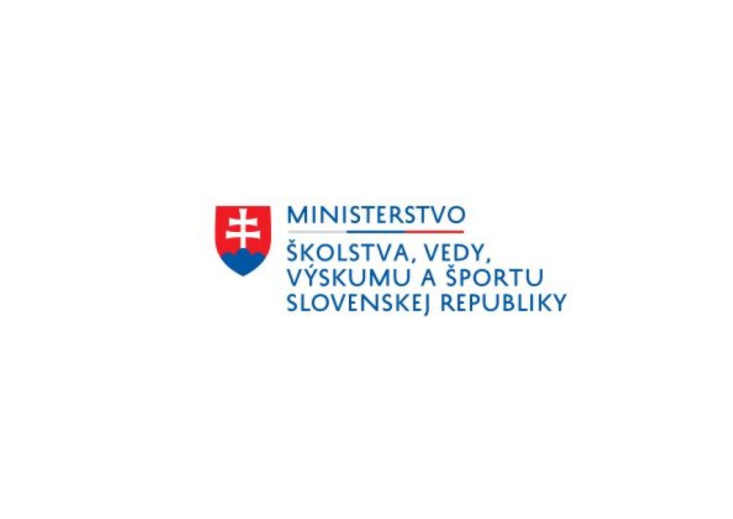 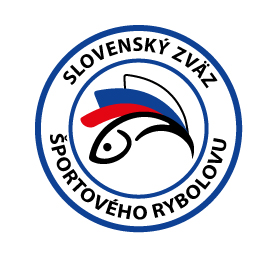 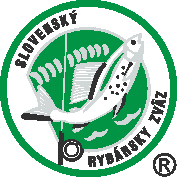 PropozícieLRU - mucha2. liga2. dvojkolo27.08.2022 - 28.08.2022Kežmarokrieka PopradPodľa plánu športovej činnosti pre rok 2022 Slovenský zväz športového rybolovu v spolupráci so SRZ Rada Žilina a MO SRZ Kežmarok usporiada jesenné dvojkolo 2. ligy v LRU – mucha.Účastníci pretekov: družstvá MO, MsO SRZ
Termín konania:		27.08.2022 - 28.08.2022
Miesto konania:		rieka Poprad 6c č. 4-1992-4-1, 6b č. 4-1991-4-1, 6a č. 4-1990-4-1
Organizačný štáb:
Riaditeľ pretekov:		Ing. Roman Olekšák
Garant Rady SRZ:		Ing. Michal Leibiczer Hlavný rozhodca:		Mgr. Jana Leibiczerová
Sektorový rozhodca:		Ján Šima st.  
Technický vedúci:		Martin Šilon
Bodovacia komisia:		Mgr. Jana Leibiczerová + 2 zabezpečí SRZ Kežmarok
Zdravotné zabezpečenie:	112V prípade nepriaznivej pandemickej situácie môžu byť preteky preložené alebo zrušené, informácia bude zverejnená týždeň pred pretekmi.Každý pretekár je povinný dodržiavať hygienické opatrenia podľa aktuálnej vyhlášky Úradu verejného zdravotníctva SR, ktoré budú zverejnené pred pretekmi.Technické pokyny:Športový rybársky pretek je usporiadaný podľa zákona 216/2018 Z.z. § 20 a vykonávacej vyhlášky 381/2018 § 15.Preteká sa podľa súťažných pravidiel SZŠR pre LRU mucha a aktuálnych modifikácií pre rok 2022
Pretekárska trať: rieka Popradrevír č.6c 4-1992-4-1 - od výtoku z elektrárne Turbína po cestný most pri NS LIDL v Kežmarkurevír č- 6b 4-1991-4-1 od vtoku Ľubického potoka po koniec revírurevír č. 6a 4- 1990-4-1 od začiatku revíru po druhý železničný most v obci Strážky – koniec revíru
Šírka povodia cca 15-30 m, hĺbka vody 0,5 – 1,5 m. Miestami bez brehového porastu.
Výskyt rýb: pstruh potočný, pstruh dúhový, lipeň, jalec, hlavátkaNáhradná trať: nie je určená
Štáb pretekov: Reštaurácia TIFANY – Hlavné námestie č. 38 - zo zadnej strany ul. PriekopaMožnosť objednania obeda pri prezentácii ale aj vopred – obed na mieste štábu reštaurácia  Tifany.Časový harmonogram pretekov:
Sobota 27.08.2022
06.00 – 07.00 Prezentácia
07.00 – 08.00 Slávnostné otvorenie, losovanie 1.kola pretekov
08.00 – 08.30 Presun pretekárov na stanovištia
08.30 – 09.00 Príprava pretekárov
09.00 – 12.00 1. kolo pretekov
12.00 – 13.30 Obed – prestávka
13.30 – 14.00 Losovanie 2. kola pretekov
14.00 – 14.30 Presun pretekárov na stanovištia
14.30 – 15.00 Príprava pretekárov
15.00 – 18.00 2. kolo pretekov18:45 – Vyhlásenie výsledkov 1. dňa pretekov
Nedeľa 28.08.2022
07.00 – 07.30 Prezentácia a žrebovanie 3. kola pretekov
07.30 – 08.00 Presun pretekárov na stanovištia
08.00 – 09.00 Príprava pretekárov
09.00 – 12.00 3. kolo pretekov
12.00 – 13.30 Obed – prestávka
13.30 – 14.00 Losovanie 4. kola pretekov
14.00 – 14.30 Presun pretekárov na stanovištia
14.30 – 15.00 Príprava pretekárov
15.00 – 18.00 4. kolo pretekov
19.00 – Vyhlásenie výsledkov 2. ligy pre rok 2022
Záverečné ustanovenia:Všetci pretekári musia mať platné registračné preukazy športovca SZŠR a preukazy člena SRZ. Vedúci družstva musí na požiadanie rozhodcu predložiť súpisku družstva.Preteká sa za každého počasia. V prípade búrky budú preteky prerušené a bude sa postupovať podľa platných súťažných pravidiel.Každý pretekár preteká na vlastnú zodpovednosť a riziko, za svoje správanie nesie plnú zodpovednosť.Tréning  na vytýčenej trati je možný do 12.08.2022 vrátane, s platným povolením na rybolov, po tomto termíne bude celý tok rieky Poprad č.6a, 6b, 6c (revír č. 4-1992-4-1, 4-1991-4-1 a 4-1990-4-1) pre pretekárov uzatvorený, vykonávanie lovu pretekármi je zakázané pod sankciou diskvalifikácie.Občerstvenie: obed je možný na mieste štábu v reštaurácii Tifany, obed je potrebné objednať vopred, najneskôr pri prezentácii.Ubytovanie: usporiadateľ nezabezpečuje, ubytovanie možno zabezpečiť individuálne:Ubytovňa VIOLA 0903/532 556 p. Peták, Hotel  Flipper Vrbov 052/4261233, 4592188, Penzión Hidalgo 0907/940 306Informácie o pretekoch: Dušan Šoltýs - 0903 639 921 – obed objednanie (aj vopred) Martin Šilon  -  0911 308 287Na zabezpečenie týchto pretekov bol použitý príspevok uznanému športu z Ministerstva školstva, vedy výskumu a športu Slovenskej republikyPropozície kontroloval predseda ŠO LRU - mucha.MO SRZ Kežmarok Vám želá veľa úspechov a rybárskych zážitkov.Petrov zdar!Parkovanie  na parkovisku pri futbalovo štadióne, ul. Priekopa od štábu cca 80 m.MO, MsO SRZporadie body1.Spišská Nová Ves B 40509202.Partizánske MK BIBIO 40466603.Púchov A 43549204.Dolný Kubín C 44446405.Stará Ľubovňa B 47492206.Žilina MK Potočník  49494207.Trstená A 49448408.Kežmarok B  49391409.Humenné B593828010.LRU Mucha Piešťany593278011.Stará Turá B 642710012.Trnava B 8218420